МІНІСТЕРСТВО ОСВІТИ І НАУКИ УКРАЇНИКИЇВСЬКИЙ НАЦІОНАЛЬНИЙ УНІВЕРСИТЕТТЕХНОЛОГІЙ ТА ДИЗАЙНУЗАТВЕРДЖЕНО ВЧЕНОЮ РАДОЮГолова Вченої ради КНУТД___________________ Іван ГРИЩЕНКО(протокол від __ _________2022 р. № __)ОСВІТНЬО-ПРОФЕСІЙНА ПРОГРАМАУКРАЇНСЬКА МОВА І ЛІТЕРАТУРА ТА АНГЛІЙСЬКІ ФІЛОЛОГІЧНІ СТУДІЇРівень вищої освіти перший (бакалаврський)Ступінь вищої освіти бакалаврГалузь знань 01 Освіта / ПедагогікаСпеціальність 014 Середня освітаПредметна спеціальність 014.01 Середня освіта. (Українська мова і література), 014.02 Середня освіта. Мова та література (англійська)Спеціалізація 014.01 Українська мова і література, 014.021 Англійська мова і літератураКваліфікація бакалавр середньої освіти, вчитель української мови і літератури, вчитель англійської мови і літературиКиїв 2022 р.ЛИСТ ПОГОДЖЕННЯОсвітньо-професійної програмиУкраїнська мова і література та англійські філологічні студіїРівень вищої освіти перший (бакалаврський)Ступінь вищої освіти бакалаврГалузь знань 01 Освіта / ПедагогікаСпеціальність 014 Середня освітаПредметна спеціальність 014.01 Середня освіта. (Українська мова і література), 014.02 Середня освіта. Мова та література (англійська)Спеціалізація 014.01 Українська мова і література, 014.021 Англійська мова і літератураПроректорка з науково-педагогічної діяльності (освітня діяльність)______________________________________ Оксана МОРГУЛЕЦЬСхвалено Вченою радою навчально-наукового інституту права та сучасних технологій навчанняПротокол від 03 листопада 2022 року № 3Директорка навчально-наукового інституту права та сучасних технологій навчання______________________________________ Тетяна ВЛАСЮКОбговорено та рекомендовано на засіданні кафедри іноземних мовПротокол від 02 листопада 2022 року № 4Завідувачка кафедри іноземних мов ____________________ Юлія БОНДАРЧУКГарантка освітньої програми______________________________________ Світлана ДВОРЯНЧИКОВАВведено в дію наказом КНУТД від «__» ______ 2022 року № ____ПЕРЕДМОВАРОЗРОБЛЕНО: Київський національний університет технологій та дизайнуРОЗРОБНИКИ:Гарантка освітньої програми Дворянчикова Світлана Євгенівна, к. філол. н., доцентка, доцентка кафедри філології та перекладу Київського національного університету технологій та дизайнуЧленкині робочої групи:Бондарчук Юлія Андріївна, к. філол. н., доцентка, завідувачка кафедри філології та перекладу Київського національного університету технологій та дизайну;Синявська Ольга Євгенівна, к. філол. н., доцентка кафедри філології та перекладу Київського національного університету технологій та дизайну;Юган Наталія Леонідівна, д. філол. н., доцентка, стажувальниця Інституту германістики Дюссельдорфського університету імені Генріха Гейне.РЕЦЕНЗІЇ ЗОВНІШНІХ СТЕЙКХОЛДЕРІВ:1) Верещак Ю. М., викладачка кафедри перекладу, прикладної та загальної лінгвістики, керівниця ліцензованого мовного центру, заступниця декана з виховної та профорієнтаційної роботи факультету української філології, іноземних мов та соціальних комунікацій Центральноукраїнського державного університету імені Володимира Винниченка;2) Макаришин Т. О., вчителька української мови і літератури спеціалізованої загальноосвітньої школи І-ІІІ ступенів з поглибленим вивченням іноземних мов № 329 «Логос» імені Георгія Гонгадзе;3) Піскун С.О., вчителька англійської мови комунального закладу «Ліцей “Муніципальний колегіум” Кропивницької міської ради»;4) Шпетна С. А., к. філол. н., доцентка, завідувачка кафедри іноземної мови за професійним спрямуванням державного закладу «Луганський національний університет імені Тараса Шевченка»;5) Перехейда В. В., к. соц. ком., асистент кафедри української філології для іноземних громадян Київського національного університету імені Тараса Шевченка.1. Профіль освітньо-професійної програмиУкраїнська мова і література та англійські філологічні студії2. Перелік компонентів освітньо-професійної програми та їх логічна послідовність2.1 Перелік компонентів освітньо-професійної програми першого (бакалаврського) рівня вищої освіти* Навчальна дисципліна позакредитна у 2, 3, 4 семестрах.2.2 Структурно-логічна схема підготовки бакалавра освітньо-професійної програми «Українська мова і література та англійські філологічні студії» зі спеціальності 014 «Середня освіта»3. Форма атестації здобувачів вищої освіти4. Матриця відповідності програмних компетентностей компонентам освітньої програми5. Матриця забезпечення програмних результатів навчання відповідними компонентами освітньої програми1 – Загальна інформація1 – Загальна інформація1 – Загальна інформація1 – Загальна інформація1 – Загальна інформація1 – Загальна інформаціяПовна назва вищого навчального закладу та структурного підрозділуПовна назва вищого навчального закладу та структурного підрозділуПовна назва вищого навчального закладу та структурного підрозділуПовна назва вищого навчального закладу та структурного підрозділуПовна назва вищого навчального закладу та структурного підрозділуКиївський національний університет технологій та дизайну.Кафедра філології та перекладу.Ступінь вищої освіти та кваліфікація мовою оригіналуСтупінь вищої освіти та кваліфікація мовою оригіналуСтупінь вищої освіти та кваліфікація мовою оригіналуСтупінь вищої освіти та кваліфікація мовою оригіналуСтупінь вищої освіти та кваліфікація мовою оригіналуРівень вищої освіти – перший (бакалаврський).Ступінь вищої освіти – бакалавр.Галузь знань – 01 Освіта / Педагогіка.Спеціальність – 014 Середня освіта.Предметна спеціальність – 014.01 Середня освіта. (Українська мова і література), 014.02 Середня освіта. Мова та література (англійська).Спеціалізація – 014.01 Українська мова і література, 014.021 Англійська мова і література.Кваліфікація – бакалавр середньої освіти, вчитель української мови і літератури, вчитель англійської мови і літератури.Тип диплому та обсяг освітньої програмиТип диплому та обсяг освітньої програмиТип диплому та обсяг освітньої програмиТип диплому та обсяг освітньої програмиТип диплому та обсяг освітньої програмиДиплом бакалавра, одиничний, 240 кредитів ЄКТС/180 кредитів ЄКТС за скороченим терміном навчання.Наявність акредитаціїНаявність акредитаціїНаявність акредитаціїНаявність акредитаціїНаявність акредитації–Цикл/рівеньЦикл/рівеньЦикл/рівеньЦикл/рівеньЦикл/рівеньНаціональна рамка кваліфікації України – 6 рівень.ПередумовиПередумовиПередумовиПередумовиПередумовиПовна загальна середня освіта, фахова передвища освіта або ступінь молодшого бакалавра (молодшого спеціаліста). Відповідно до Стандарту вищої освіти за спеціальністю на базі ступеня молодшого бакалавра (ОКР молодшого спеціаліста) Університет визнає та перезараховує кредити ЄКТС, отримані в межах попередньої освітньої програми підготовки молодшого бакалавра (молодшого спеціаліста).Мова(и) викладанняМова(и) викладанняМова(и) викладанняМова(и) викладанняМова(и) викладанняУкраїнська, англійськаТермін дії освітньої програмиТермін дії освітньої програмиТермін дії освітньої програмиТермін дії освітньої програмиТермін дії освітньої програми–Інтернет-адреса постійного розміщення опису освітньої програмиІнтернет-адреса постійного розміщення опису освітньої програмиІнтернет-адреса постійного розміщення опису освітньої програмиІнтернет-адреса постійного розміщення опису освітньої програмиІнтернет-адреса постійного розміщення опису освітньої програмиhttps://knutd.edu.ua/ekts/2 – Мета освітньої програми2 – Мета освітньої програми2 – Мета освітньої програми2 – Мета освітньої програми2 – Мета освітньої програми2 – Мета освітньої програмиМетою освітньої програми є підготовка висококваліфікованих конкурентоспроможних фахівців, які володіють глибокими загальними знаннями та фундаментальною теоретичною базою з фахових дисциплін, практичними уміннями та навичками застосування новітніх методів і методик педагогічних та філологічних наук і технологій навчання, та які здатні до професійного самовдосконалення, творчої педагогічної діяльності та безперервної самоосвіти.Основними цілями програми є формування сучасних фахівців, чиї світоглядні орієнтири базуються на гуманістичних і національних ідеалах та громадянських цінностях і які здатні розв’язувати складні спеціалізовані завдання і практичні проблеми навчальної, методичної, науково-дослідної та організаційної роботи в галузі середньої освіти, що передбачає професійну діяльність з викладання української мови і літератури, англійської мови і літератури і характеризується комплексністю та невизначеністю умов.Метою освітньої програми є підготовка висококваліфікованих конкурентоспроможних фахівців, які володіють глибокими загальними знаннями та фундаментальною теоретичною базою з фахових дисциплін, практичними уміннями та навичками застосування новітніх методів і методик педагогічних та філологічних наук і технологій навчання, та які здатні до професійного самовдосконалення, творчої педагогічної діяльності та безперервної самоосвіти.Основними цілями програми є формування сучасних фахівців, чиї світоглядні орієнтири базуються на гуманістичних і національних ідеалах та громадянських цінностях і які здатні розв’язувати складні спеціалізовані завдання і практичні проблеми навчальної, методичної, науково-дослідної та організаційної роботи в галузі середньої освіти, що передбачає професійну діяльність з викладання української мови і літератури, англійської мови і літератури і характеризується комплексністю та невизначеністю умов.Метою освітньої програми є підготовка висококваліфікованих конкурентоспроможних фахівців, які володіють глибокими загальними знаннями та фундаментальною теоретичною базою з фахових дисциплін, практичними уміннями та навичками застосування новітніх методів і методик педагогічних та філологічних наук і технологій навчання, та які здатні до професійного самовдосконалення, творчої педагогічної діяльності та безперервної самоосвіти.Основними цілями програми є формування сучасних фахівців, чиї світоглядні орієнтири базуються на гуманістичних і національних ідеалах та громадянських цінностях і які здатні розв’язувати складні спеціалізовані завдання і практичні проблеми навчальної, методичної, науково-дослідної та організаційної роботи в галузі середньої освіти, що передбачає професійну діяльність з викладання української мови і літератури, англійської мови і літератури і характеризується комплексністю та невизначеністю умов.Метою освітньої програми є підготовка висококваліфікованих конкурентоспроможних фахівців, які володіють глибокими загальними знаннями та фундаментальною теоретичною базою з фахових дисциплін, практичними уміннями та навичками застосування новітніх методів і методик педагогічних та філологічних наук і технологій навчання, та які здатні до професійного самовдосконалення, творчої педагогічної діяльності та безперервної самоосвіти.Основними цілями програми є формування сучасних фахівців, чиї світоглядні орієнтири базуються на гуманістичних і національних ідеалах та громадянських цінностях і які здатні розв’язувати складні спеціалізовані завдання і практичні проблеми навчальної, методичної, науково-дослідної та організаційної роботи в галузі середньої освіти, що передбачає професійну діяльність з викладання української мови і літератури, англійської мови і літератури і характеризується комплексністю та невизначеністю умов.Метою освітньої програми є підготовка висококваліфікованих конкурентоспроможних фахівців, які володіють глибокими загальними знаннями та фундаментальною теоретичною базою з фахових дисциплін, практичними уміннями та навичками застосування новітніх методів і методик педагогічних та філологічних наук і технологій навчання, та які здатні до професійного самовдосконалення, творчої педагогічної діяльності та безперервної самоосвіти.Основними цілями програми є формування сучасних фахівців, чиї світоглядні орієнтири базуються на гуманістичних і національних ідеалах та громадянських цінностях і які здатні розв’язувати складні спеціалізовані завдання і практичні проблеми навчальної, методичної, науково-дослідної та організаційної роботи в галузі середньої освіти, що передбачає професійну діяльність з викладання української мови і літератури, англійської мови і літератури і характеризується комплексністю та невизначеністю умов.Метою освітньої програми є підготовка висококваліфікованих конкурентоспроможних фахівців, які володіють глибокими загальними знаннями та фундаментальною теоретичною базою з фахових дисциплін, практичними уміннями та навичками застосування новітніх методів і методик педагогічних та філологічних наук і технологій навчання, та які здатні до професійного самовдосконалення, творчої педагогічної діяльності та безперервної самоосвіти.Основними цілями програми є формування сучасних фахівців, чиї світоглядні орієнтири базуються на гуманістичних і національних ідеалах та громадянських цінностях і які здатні розв’язувати складні спеціалізовані завдання і практичні проблеми навчальної, методичної, науково-дослідної та організаційної роботи в галузі середньої освіти, що передбачає професійну діяльність з викладання української мови і літератури, англійської мови і літератури і характеризується комплексністю та невизначеністю умов.3 – Характеристика освітньої програми3 – Характеристика освітньої програми3 – Характеристика освітньої програми3 – Характеристика освітньої програми3 – Характеристика освітньої програми3 – Характеристика освітньої програмиПредметна областьПредметна областьПрограма орієнтована на формування у здобувачів компетентностей щодо набуття глибоких знань, умінь та навичок зі спеціальності 014 Середня освіта.Обов’язкові освітні компоненти – 75%, з них: загальної підготовки – 9%, професійної підготовки – 78%, практична підготовка – 13%.  Дисципліни вільного вибору студента – 25%, обираються із загальноуніверситетського каталогу відповідно до затвердженої процедури в Університеті.Програма орієнтована на формування у здобувачів компетентностей щодо набуття глибоких знань, умінь та навичок зі спеціальності 014 Середня освіта.Обов’язкові освітні компоненти – 75%, з них: загальної підготовки – 9%, професійної підготовки – 78%, практична підготовка – 13%.  Дисципліни вільного вибору студента – 25%, обираються із загальноуніверситетського каталогу відповідно до затвердженої процедури в Університеті.Програма орієнтована на формування у здобувачів компетентностей щодо набуття глибоких знань, умінь та навичок зі спеціальності 014 Середня освіта.Обов’язкові освітні компоненти – 75%, з них: загальної підготовки – 9%, професійної підготовки – 78%, практична підготовка – 13%.  Дисципліни вільного вибору студента – 25%, обираються із загальноуніверситетського каталогу відповідно до затвердженої процедури в Університеті.Програма орієнтована на формування у здобувачів компетентностей щодо набуття глибоких знань, умінь та навичок зі спеціальності 014 Середня освіта.Обов’язкові освітні компоненти – 75%, з них: загальної підготовки – 9%, професійної підготовки – 78%, практична підготовка – 13%.  Дисципліни вільного вибору студента – 25%, обираються із загальноуніверситетського каталогу відповідно до затвердженої процедури в Університеті.Орієнтація освітньої програмиОрієнтація освітньої програмиОсвітньо-професійна програма для підготовки бакалавра.Освітньо-професійна програма для підготовки бакалавра.Освітньо-професійна програма для підготовки бакалавра.Освітньо-професійна програма для підготовки бакалавра.Основний фокус освітньої програмиОсновний фокус освітньої програмиАкцент зроблений на оволодінні студентами загальними та фаховими компетентностями для успішного здійснення професійної діяльності вчителя української мова і літератури, англійської мови і літератури на рівні, який би забезпечив конкурентоспроможність на ринку праці в умовах сучасних закладів середньої освіти та організацій неформальної освіти.Акцент зроблений на оволодінні студентами загальними та фаховими компетентностями для успішного здійснення професійної діяльності вчителя української мова і літератури, англійської мови і літератури на рівні, який би забезпечив конкурентоспроможність на ринку праці в умовах сучасних закладів середньої освіти та організацій неформальної освіти.Акцент зроблений на оволодінні студентами загальними та фаховими компетентностями для успішного здійснення професійної діяльності вчителя української мова і літератури, англійської мови і літератури на рівні, який би забезпечив конкурентоспроможність на ринку праці в умовах сучасних закладів середньої освіти та організацій неформальної освіти.Акцент зроблений на оволодінні студентами загальними та фаховими компетентностями для успішного здійснення професійної діяльності вчителя української мова і літератури, англійської мови і літератури на рівні, який би забезпечив конкурентоспроможність на ринку праці в умовах сучасних закладів середньої освіти та організацій неформальної освіти.Особливості освітньої програмиОсобливості освітньої програмиПрограму орієнтовано на здобуття інтегрованої фахової освіти в сфері української мови і літератури та англійської мови та літератури і набуття та імплементацію актуальних загальних і фахових компетентностей з перспективою подальшої професійної та наукової діяльності.До особливостей програми належить удосконалення набутих компетентностей у царині української та англійської мови, літератури, педагогіки, методики викладання й психології для формування конкурентоспроможного на ринку праці фахівця з глибоким розумінням сучасних тенденцій реформування середньої освіти та високим творчим потенціалом.Програму орієнтовано на здобуття інтегрованої фахової освіти в сфері української мови і літератури та англійської мови та літератури і набуття та імплементацію актуальних загальних і фахових компетентностей з перспективою подальшої професійної та наукової діяльності.До особливостей програми належить удосконалення набутих компетентностей у царині української та англійської мови, літератури, педагогіки, методики викладання й психології для формування конкурентоспроможного на ринку праці фахівця з глибоким розумінням сучасних тенденцій реформування середньої освіти та високим творчим потенціалом.Програму орієнтовано на здобуття інтегрованої фахової освіти в сфері української мови і літератури та англійської мови та літератури і набуття та імплементацію актуальних загальних і фахових компетентностей з перспективою подальшої професійної та наукової діяльності.До особливостей програми належить удосконалення набутих компетентностей у царині української та англійської мови, літератури, педагогіки, методики викладання й психології для формування конкурентоспроможного на ринку праці фахівця з глибоким розумінням сучасних тенденцій реформування середньої освіти та високим творчим потенціалом.Програму орієнтовано на здобуття інтегрованої фахової освіти в сфері української мови і літератури та англійської мови та літератури і набуття та імплементацію актуальних загальних і фахових компетентностей з перспективою подальшої професійної та наукової діяльності.До особливостей програми належить удосконалення набутих компетентностей у царині української та англійської мови, літератури, педагогіки, методики викладання й психології для формування конкурентоспроможного на ринку праці фахівця з глибоким розумінням сучасних тенденцій реформування середньої освіти та високим творчим потенціалом.4 – Придатність випускників до працевлаштування та подальшого навчання4 – Придатність випускників до працевлаштування та подальшого навчання4 – Придатність випускників до працевлаштування та подальшого навчання4 – Придатність випускників до працевлаштування та подальшого навчання4 – Придатність випускників до працевлаштування та подальшого навчання4 – Придатність випускників до працевлаштування та подальшого навчанняПридатність до працевлаштуванняПридатність до працевлаштуванняВипускники програми придатні для працевлаштування  у сфері освіти.Згідно з національним класифікатором України ДК 009:2010 випускники можуть працювати за видами економічної діяльності: 85.31 Загальна середня освіта, 85.32 Професійно-технічна освіта, згідно з класифікатором професій України ДК 003:2010 випускники можуть працювати у галузі освіти за підкласами і групами: 2320 Викладачі закладів загальної середньої освіти, 2340 Вчителі спеціалізованих навчальних закладів, 2351 Професіонали в галузі методів навчання, 2359 Інші професіонали в галузі навчання, 3340 Асистент вчителя, 5131 Помічник вчителя, 2359.2 Педагог-організатор, 1229.6 Керівник гуртка, 2451.2 Редактор літературний, 4143 Коректор (коригування текстів).Випускники програми придатні для працевлаштування  у сфері освіти.Згідно з національним класифікатором України ДК 009:2010 випускники можуть працювати за видами економічної діяльності: 85.31 Загальна середня освіта, 85.32 Професійно-технічна освіта, згідно з класифікатором професій України ДК 003:2010 випускники можуть працювати у галузі освіти за підкласами і групами: 2320 Викладачі закладів загальної середньої освіти, 2340 Вчителі спеціалізованих навчальних закладів, 2351 Професіонали в галузі методів навчання, 2359 Інші професіонали в галузі навчання, 3340 Асистент вчителя, 5131 Помічник вчителя, 2359.2 Педагог-організатор, 1229.6 Керівник гуртка, 2451.2 Редактор літературний, 4143 Коректор (коригування текстів).Випускники програми придатні для працевлаштування  у сфері освіти.Згідно з національним класифікатором України ДК 009:2010 випускники можуть працювати за видами економічної діяльності: 85.31 Загальна середня освіта, 85.32 Професійно-технічна освіта, згідно з класифікатором професій України ДК 003:2010 випускники можуть працювати у галузі освіти за підкласами і групами: 2320 Викладачі закладів загальної середньої освіти, 2340 Вчителі спеціалізованих навчальних закладів, 2351 Професіонали в галузі методів навчання, 2359 Інші професіонали в галузі навчання, 3340 Асистент вчителя, 5131 Помічник вчителя, 2359.2 Педагог-організатор, 1229.6 Керівник гуртка, 2451.2 Редактор літературний, 4143 Коректор (коригування текстів).Випускники програми придатні для працевлаштування  у сфері освіти.Згідно з національним класифікатором України ДК 009:2010 випускники можуть працювати за видами економічної діяльності: 85.31 Загальна середня освіта, 85.32 Професійно-технічна освіта, згідно з класифікатором професій України ДК 003:2010 випускники можуть працювати у галузі освіти за підкласами і групами: 2320 Викладачі закладів загальної середньої освіти, 2340 Вчителі спеціалізованих навчальних закладів, 2351 Професіонали в галузі методів навчання, 2359 Інші професіонали в галузі навчання, 3340 Асистент вчителя, 5131 Помічник вчителя, 2359.2 Педагог-організатор, 1229.6 Керівник гуртка, 2451.2 Редактор літературний, 4143 Коректор (коригування текстів).Подальше навчанняПодальше навчанняМожливість навчання за освітньо-науковою та/або освітньо-професійною програмою другого (магістерського) рівня вищої освіти та набувати додаткових кваліфікацій в системі післядипломної освіти.Можливість навчання за освітньо-науковою та/або освітньо-професійною програмою другого (магістерського) рівня вищої освіти та набувати додаткових кваліфікацій в системі післядипломної освіти.Можливість навчання за освітньо-науковою та/або освітньо-професійною програмою другого (магістерського) рівня вищої освіти та набувати додаткових кваліфікацій в системі післядипломної освіти.Можливість навчання за освітньо-науковою та/або освітньо-професійною програмою другого (магістерського) рівня вищої освіти та набувати додаткових кваліфікацій в системі післядипломної освіти.5 – Викладання та оцінювання5 – Викладання та оцінювання5 – Викладання та оцінювання5 – Викладання та оцінювання5 – Викладання та оцінювання5 – Викладання та оцінюванняВикладання та навчанняВикладання та навчанняВикористовується студентоцентроване, проблемно зорієнтоване, професійно зорієнтоване навчання, навчання через навчальну і педагогічну практику та самонавчання. Система методів навчання базується на принципах цілеспрямованості, бінарності – активної безпосередньої участі науково-педагогічного працівника і здобувача вищої освіти із застосуванням комунікативного й міждисциплінарного підходів.Форми організації освітнього процесу: лекція, семінарське, практичне заняття, практична підготовка, самостійна робота, консультація, розробка фахових проєктів (робіт).Використовується студентоцентроване, проблемно зорієнтоване, професійно зорієнтоване навчання, навчання через навчальну і педагогічну практику та самонавчання. Система методів навчання базується на принципах цілеспрямованості, бінарності – активної безпосередньої участі науково-педагогічного працівника і здобувача вищої освіти із застосуванням комунікативного й міждисциплінарного підходів.Форми організації освітнього процесу: лекція, семінарське, практичне заняття, практична підготовка, самостійна робота, консультація, розробка фахових проєктів (робіт).Використовується студентоцентроване, проблемно зорієнтоване, професійно зорієнтоване навчання, навчання через навчальну і педагогічну практику та самонавчання. Система методів навчання базується на принципах цілеспрямованості, бінарності – активної безпосередньої участі науково-педагогічного працівника і здобувача вищої освіти із застосуванням комунікативного й міждисциплінарного підходів.Форми організації освітнього процесу: лекція, семінарське, практичне заняття, практична підготовка, самостійна робота, консультація, розробка фахових проєктів (робіт).Використовується студентоцентроване, проблемно зорієнтоване, професійно зорієнтоване навчання, навчання через навчальну і педагогічну практику та самонавчання. Система методів навчання базується на принципах цілеспрямованості, бінарності – активної безпосередньої участі науково-педагогічного працівника і здобувача вищої освіти із застосуванням комунікативного й міждисциплінарного підходів.Форми організації освітнього процесу: лекція, семінарське, практичне заняття, практична підготовка, самостійна робота, консультація, розробка фахових проєктів (робіт).ОцінюванняОцінюванняЕкзамени, заліки, тести, есе, проєктні роботи, презентації, звіти.Екзамени, заліки, тести, есе, проєктні роботи, презентації, звіти.Екзамени, заліки, тести, есе, проєктні роботи, презентації, звіти.Екзамени, заліки, тести, есе, проєктні роботи, презентації, звіти.6 – Програмні компетентності6 – Програмні компетентності6 – Програмні компетентності6 – Програмні компетентності6 – Програмні компетентності6 – Програмні компетентностіІнтегральна компетентність (ІК)Інтегральна компетентність (ІК)Здатність розв’язувати складні спеціалізовані задачі та практичні проблеми в галузі середньої освіти в процесі професійної діяльності або навчання, що передбачає застосування теорій та методів педагогічних і філологічних наук і характеризується комплексністю та невизначеністю умов.Здатність розв’язувати складні спеціалізовані задачі та практичні проблеми в галузі середньої освіти в процесі професійної діяльності або навчання, що передбачає застосування теорій та методів педагогічних і філологічних наук і характеризується комплексністю та невизначеністю умов.Здатність розв’язувати складні спеціалізовані задачі та практичні проблеми в галузі середньої освіти в процесі професійної діяльності або навчання, що передбачає застосування теорій та методів педагогічних і філологічних наук і характеризується комплексністю та невизначеністю умов.Здатність розв’язувати складні спеціалізовані задачі та практичні проблеми в галузі середньої освіти в процесі професійної діяльності або навчання, що передбачає застосування теорій та методів педагогічних і філологічних наук і характеризується комплексністю та невизначеністю умов.Загальні компетентності(ЗК)Загальні компетентності(ЗК)ЗК 1ЗК 1Здатність діяти відповідально і свідомо на засадах поваги до прав і свобод людини та громадянина; реалізувати свої права і обов’язки; усвідомлювати цінності громадянського суспільства та необхідність його сталого розвитку.Здатність діяти відповідально і свідомо на засадах поваги до прав і свобод людини та громадянина; реалізувати свої права і обов’язки; усвідомлювати цінності громадянського суспільства та необхідність його сталого розвитку.Загальні компетентності(ЗК)Загальні компетентності(ЗК)ЗК 2ЗК 2Здатність до міжособистісної взаємодії, роботи в команді та автономно, спілкування з представниками інших професійних груп різного рівня.Здатність до міжособистісної взаємодії, роботи в команді та автономно, спілкування з представниками інших професійних груп різного рівня.Загальні компетентності(ЗК)Загальні компетентності(ЗК)ЗК 3ЗК 3Здатність виявляти повагу та цінувати українську національну культуру, багатоманітність і мультикультурність у суспільстві; здатність до вираження національної та культурної ідентичності, творчого самовираження.Здатність виявляти повагу та цінувати українську національну культуру, багатоманітність і мультикультурність у суспільстві; здатність до вираження національної та культурної ідентичності, творчого самовираження.Загальні компетентності(ЗК)Загальні компетентності(ЗК)ЗК 4ЗК 4Здатність до прийняття ефективних рішень у професійній діяльності та відповідального ставлення до обов’язків, мотивування людей до досягнення спільної мети.Здатність до прийняття ефективних рішень у професійній діяльності та відповідального ставлення до обов’язків, мотивування людей до досягнення спільної мети.Загальні компетентності(ЗК)Загальні компетентності(ЗК)ЗК 5ЗК 5Здатність до генерування нових ідей, виявлення та розв’язання проблем, ініціативності та підприємливості.Здатність до генерування нових ідей, виявлення та розв’язання проблем, ініціативності та підприємливості.Загальні компетентності(ЗК)Загальні компетентності(ЗК)ЗК 6ЗК 6Здатність до абстрактного мислення, аналізу та синтезу.Здатність до абстрактного мислення, аналізу та синтезу.Загальні компетентності(ЗК)Загальні компетентності(ЗК)ЗК 7ЗК 7Здатність системно аналізувати головні тенденції історичного розвитку українського народу, цінувати його культурно-історичні та морально-етичні надбання та сприяти вирішенню актуальних загальнодержавних і суспільних завдань.Здатність системно аналізувати головні тенденції історичного розвитку українського народу, цінувати його культурно-історичні та морально-етичні надбання та сприяти вирішенню актуальних загальнодержавних і суспільних завдань.Загальні компетентності(ЗК)Загальні компетентності(ЗК)ЗК 8ЗК 8Здатність зберігати та примножувати моральні, культурні, наукові цінності і досягнення суспільства на основі розуміння історії та закономірностей розвитку предметної області, її місця у загальній системі знань про природу і суспільство та у розвитку суспільства, техніки та технологій,  використовувати різні види та форми рухової активності для активного відпочинку та ведення здорового способу життя.Здатність зберігати та примножувати моральні, культурні, наукові цінності і досягнення суспільства на основі розуміння історії та закономірностей розвитку предметної області, її місця у загальній системі знань про природу і суспільство та у розвитку суспільства, техніки та технологій,  використовувати різні види та форми рухової активності для активного відпочинку та ведення здорового способу життя.Загальні компетентності(ЗК)Загальні компетентності(ЗК)ЗК 9ЗК 9Здатність вчитися і оволодівати сучасними знаннями; використовувати інформаційні та комунікаційні технології; застосовувати знання предметної області в практичних ситуаціях професійної діяльності.Здатність вчитися і оволодівати сучасними знаннями; використовувати інформаційні та комунікаційні технології; застосовувати знання предметної області в практичних ситуаціях професійної діяльності.Загальні компетентності(ЗК)Загальні компетентності(ЗК)ЗК 10ЗК 10Здатність вільно спілкуватися державною мовою в її усній та писемній формах.Здатність вільно спілкуватися державною мовою в її усній та писемній формах.Загальні компетентності(ЗК)Загальні компетентності(ЗК)ЗК 11ЗК 11Здатність спілкуватися іноземною мовою у професійній діяльності, опрацьовувати фахову літературу іноземною мовою.Здатність спілкуватися іноземною мовою у професійній діяльності, опрацьовувати фахову літературу іноземною мовою.Загальні компетентності(ЗК)Загальні компетентності(ЗК)ЗК 12ЗК 12Здатність до пошуку, опрацювання та аналізу інформації з різних джерел, проведення досліджень на належному рівні.Здатність до пошуку, опрацювання та аналізу інформації з різних джерел, проведення досліджень на належному рівні.Фахові компетентності  (ФК)Фахові компетентності  (ФК)ФК 1ФК 1Мовно-комунікативна компетентність:Здатність забезпечувати здобуття учнями освіти державною мовою;здатність забезпечувати (за потреби) здобуття учнями освіти з урахуванням особливостей мовного середовища в закладі освіти (мова відповідного корінного народу або національної меншини України);здатність забезпечувати навчання учнів української і іноземної мови та спілкуванню рідною і іноземною мовою у професійному колі;здатність формувати і розвивати мовно-комунікативні уміння та навички учнів;здатність вільно, гнучко та ефективно використовувати державну та іноземну мови в усній та писемних формах з метою виконання навчальних і професійних завдань у різних ситуаціях спілкування;здатність формувати та вдосконалювати власну та в учнів українськомовну та іншомовну комунікативну й міжкультурну компетентності із застосуванням синхронного та діахронного принципів у світлі концепції нової української школи та сучасних європейських освітніх тенденцій.Мовно-комунікативна компетентність:Здатність забезпечувати здобуття учнями освіти державною мовою;здатність забезпечувати (за потреби) здобуття учнями освіти з урахуванням особливостей мовного середовища в закладі освіти (мова відповідного корінного народу або національної меншини України);здатність забезпечувати навчання учнів української і іноземної мови та спілкуванню рідною і іноземною мовою у професійному колі;здатність формувати і розвивати мовно-комунікативні уміння та навички учнів;здатність вільно, гнучко та ефективно використовувати державну та іноземну мови в усній та писемних формах з метою виконання навчальних і професійних завдань у різних ситуаціях спілкування;здатність формувати та вдосконалювати власну та в учнів українськомовну та іншомовну комунікативну й міжкультурну компетентності із застосуванням синхронного та діахронного принципів у світлі концепції нової української школи та сучасних європейських освітніх тенденцій.Фахові компетентності  (ФК)Фахові компетентності  (ФК)ФК 2ФК 2Предметно-методична компетентність:Здатність моделювати зміст навчання відповідно до результатів навчання учнів;здатність формувати та розвивати в учнів ключові компетентності та вміння, спільні для всіх компетентностей;здатність здійснювати інтегроване навчання учнів;здатність добирати і використовувати сучасні те ефективні методики, стратегії та технології навчання, виховання і розвитку учнів;здатність розвивати в учнів критичне та креативне мислення;здатність здійснювати оцінювання та моніторинг результатів навчання учнів на засадах компетентнісного підходу;здатність формувати ціннісні ставлення в учнів;здатність застосовувати в професійній діяльності системні знання про основні періоди розвитку української та зарубіжної літератур від давнини до ХХІ століття, її чільних представників, простежувати еволюцію напрямів, жанрів і стилів у історико-культурному контексті, розуміти специфіку художніх явищ та аналізувати й створювати необхідний навчальний матеріал, який потребує лінгвістичної і літературознавчої компетентності;здатність усвідомлено добирати, інтерпретувати та систематизувати мовні, літературні та фольклорні факти;здатність здійснювати лінгвістичний, літературознавчий та комплексний філологічний аналіз українськомовних і іншомовних текстів різних стилів і жанрів та вільно володіти фаховою термінологією;здатність упроваджувати коригування та літературне редагування текстів українською та іноземною мовою, укладати різноманітні тексти українською та іноземною мовою, організовувати ділову комунікацію;здатність гнучко й креативно застосовувати набуті знання фахових методик і досвід педагогічної практики для моделювання професійної діяльності філолога-освітянина як такого загалом і вчителя-філолога в умовах нової української школи зокрема.Предметно-методична компетентність:Здатність моделювати зміст навчання відповідно до результатів навчання учнів;здатність формувати та розвивати в учнів ключові компетентності та вміння, спільні для всіх компетентностей;здатність здійснювати інтегроване навчання учнів;здатність добирати і використовувати сучасні те ефективні методики, стратегії та технології навчання, виховання і розвитку учнів;здатність розвивати в учнів критичне та креативне мислення;здатність здійснювати оцінювання та моніторинг результатів навчання учнів на засадах компетентнісного підходу;здатність формувати ціннісні ставлення в учнів;здатність застосовувати в професійній діяльності системні знання про основні періоди розвитку української та зарубіжної літератур від давнини до ХХІ століття, її чільних представників, простежувати еволюцію напрямів, жанрів і стилів у історико-культурному контексті, розуміти специфіку художніх явищ та аналізувати й створювати необхідний навчальний матеріал, який потребує лінгвістичної і літературознавчої компетентності;здатність усвідомлено добирати, інтерпретувати та систематизувати мовні, літературні та фольклорні факти;здатність здійснювати лінгвістичний, літературознавчий та комплексний філологічний аналіз українськомовних і іншомовних текстів різних стилів і жанрів та вільно володіти фаховою термінологією;здатність упроваджувати коригування та літературне редагування текстів українською та іноземною мовою, укладати різноманітні тексти українською та іноземною мовою, організовувати ділову комунікацію;здатність гнучко й креативно застосовувати набуті знання фахових методик і досвід педагогічної практики для моделювання професійної діяльності філолога-освітянина як такого загалом і вчителя-філолога в умовах нової української школи зокрема.Фахові компетентності  (ФК)Фахові компетентності  (ФК)ФК 3ФК 3Інформаційно-цифрова компетентність:Здатність орієнтуватися в інформаційному просторі, здійснювати пошук, обробку й критичну оцінку інформації, необхідної для якісного виконання професійних завдань;здатність ефективно використовувати наявні та створювати нові електронні (цифрові) освітні ресурси;здатність використовувати цифрові технології в освітньому процесі;здатність до співробітництва з використанням інформаційно-комунікаційних технологій для досягнення професійно значущих цілей;здатність до розуміння етики роботи з інформацією щодо академічної доброчесності, інтелектуальної власності, авторського права тощо.Інформаційно-цифрова компетентність:Здатність орієнтуватися в інформаційному просторі, здійснювати пошук, обробку й критичну оцінку інформації, необхідної для якісного виконання професійних завдань;здатність ефективно використовувати наявні та створювати нові електронні (цифрові) освітні ресурси;здатність використовувати цифрові технології в освітньому процесі;здатність до співробітництва з використанням інформаційно-комунікаційних технологій для досягнення професійно значущих цілей;здатність до розуміння етики роботи з інформацією щодо академічної доброчесності, інтелектуальної власності, авторського права тощо.Фахові компетентності  (ФК)Фахові компетентності  (ФК)ФК 4ФК 4Психологічна компетентність:Здатність визначати і враховувати в освітньому процесі вікові та інші індивідуальні особливості учнів;здатність використовувати стратегії роботи з учнями, які сприяють розвитку їхньої позитивної самооцінки, я-ідентичності;здатність формувати мотивацію учнів та організовувати їхню пізнавальну діяльність;здатність формувати спільноту учнів, у якій кожен відчуває себе її частиною;здатність виявляти набуту психологічну компетентність у роботі з учнями для правильного потрактування їхньої поведінки й педагогічних ситуацій.Психологічна компетентність:Здатність визначати і враховувати в освітньому процесі вікові та інші індивідуальні особливості учнів;здатність використовувати стратегії роботи з учнями, які сприяють розвитку їхньої позитивної самооцінки, я-ідентичності;здатність формувати мотивацію учнів та організовувати їхню пізнавальну діяльність;здатність формувати спільноту учнів, у якій кожен відчуває себе її частиною;здатність виявляти набуту психологічну компетентність у роботі з учнями для правильного потрактування їхньої поведінки й педагогічних ситуацій.Фахові компетентності  (ФК)Фахові компетентності  (ФК)ФК 5ФК 5Емоційно-етична компетентність:Здатність усвідомлювати особисті відчуття, почуття та емоції, потреби, керувати власними емоційними станами;здатність конструктивно та безпечно взаємодіяти з учасниками освітнього процесу;здатність усвідомлювати та поціновувати взаємозалежність людей і систем у глобальному світі;здатність формувати та розвивати емоційний інтелект.Емоційно-етична компетентність:Здатність усвідомлювати особисті відчуття, почуття та емоції, потреби, керувати власними емоційними станами;здатність конструктивно та безпечно взаємодіяти з учасниками освітнього процесу;здатність усвідомлювати та поціновувати взаємозалежність людей і систем у глобальному світі;здатність формувати та розвивати емоційний інтелект.Фахові компетентності  (ФК)Фахові компетентності  (ФК)ФК 6ФК 6Компетентність педагогічного партнерства:Здатність до суб’єкт-суб’єктної (рівноправної та особистісно орієнтованої) взаємодії з учнями в освітньому процесі;здатність залучати батьків до освітнього процесу на засадах партнерства;здатність працювати в команді із залученими фахівцями, асистентами вчителя для надання додаткової підтримки особам з особливими освітніми потребами.Компетентність педагогічного партнерства:Здатність до суб’єкт-суб’єктної (рівноправної та особистісно орієнтованої) взаємодії з учнями в освітньому процесі;здатність залучати батьків до освітнього процесу на засадах партнерства;здатність працювати в команді із залученими фахівцями, асистентами вчителя для надання додаткової підтримки особам з особливими освітніми потребами.Фахові компетентності  (ФК)Фахові компетентності  (ФК)ФК 7ФК 7Інклюзивна компетентність:Здатність створювати сприятливі умови, що забезпечують функціонування інклюзивного освітнього середовища;здатність до педагогічної підтримки осіб з особливими освітніми потребами;здатність забезпечувати в освітньому середовищі сприятливі умови для кожного учня, залежно від його індивідуальних потреб, можливостей, здібностей та інтересів.Інклюзивна компетентність:Здатність створювати сприятливі умови, що забезпечують функціонування інклюзивного освітнього середовища;здатність до педагогічної підтримки осіб з особливими освітніми потребами;здатність забезпечувати в освітньому середовищі сприятливі умови для кожного учня, залежно від його індивідуальних потреб, можливостей, здібностей та інтересів.Фахові компетентності  (ФК)Фахові компетентності  (ФК)ФК 8ФК 8Здоров’язбережувальна компетентність:Здатність організовувати безпечне освітнє середовище, використовувати здоров’язбережувальні технології під час освітнього процесу;здатність здійснювати профілактично-просвітницьку роботу з учнями та іншими учасниками освітнього процесу щодо безпеки життєдіяльності, санітарії та гігієни;здатність формувати в учнів культуру здорового та безпечного життя;здатність зберігати особисте фізичне та психічне здоров’я під час професійної діяльності;здатність надавати домедичну допомогу учасникам освітнього процесу.Здоров’язбережувальна компетентність:Здатність організовувати безпечне освітнє середовище, використовувати здоров’язбережувальні технології під час освітнього процесу;здатність здійснювати профілактично-просвітницьку роботу з учнями та іншими учасниками освітнього процесу щодо безпеки життєдіяльності, санітарії та гігієни;здатність формувати в учнів культуру здорового та безпечного життя;здатність зберігати особисте фізичне та психічне здоров’я під час професійної діяльності;здатність надавати домедичну допомогу учасникам освітнього процесу.Фахові компетентності  (ФК)Фахові компетентності  (ФК)ФК 9ФК 9Проєктувальна компетентність:Здатність проєктувати осередки навчання, виховання і розвитку учнів;здатність проєктувати навчально-виховний процес, а також власний науковий пошук і елементи наукової роботи учнів.Проєктувальна компетентність:Здатність проєктувати осередки навчання, виховання і розвитку учнів;здатність проєктувати навчально-виховний процес, а також власний науковий пошук і елементи наукової роботи учнів.Фахові компетентності  (ФК)Фахові компетентності  (ФК)ФК 10ФК 10Прогностична компетентність:Здатність прогнозувати результати освітнього процесу;здатність планувати та гнучко коригувати освітній процес.Прогностична компетентність:Здатність прогнозувати результати освітнього процесу;здатність планувати та гнучко коригувати освітній процес.Фахові компетентності  (ФК)Фахові компетентності  (ФК)ФК 11ФК 11Організаційна компетентність:Здатність організовувати процес навчання, виховання і розвитку учнів;здатність організовувати різні види і форми навчальної та пізнавальної діяльності учнів.Організаційна компетентність:Здатність організовувати процес навчання, виховання і розвитку учнів;здатність організовувати різні види і форми навчальної та пізнавальної діяльності учнів.Фахові компетентності  (ФК)Фахові компетентності  (ФК)ФК 12ФК 12Оцінювально-аналітична компетентність:Здатність здійснювати оцінювання результатів навчання учнів;здатність аналізувати результати навчання учнів;здатність забезпечувати самооцінювання та взаємооцінювання результатів навчання учнів.Оцінювально-аналітична компетентність:Здатність здійснювати оцінювання результатів навчання учнів;здатність аналізувати результати навчання учнів;здатність забезпечувати самооцінювання та взаємооцінювання результатів навчання учнів.Фахові компетентності  (ФК)Фахові компетентності  (ФК)ФК 13ФК 13Інноваційна компетентність:Здатність застосовувати наукові методи пізнання в освітньому процесі;здатність використовувати інновації у професійній діяльності;здатність застосовувати різноманітні підходи до розв’язання проблем у педагогічній діяльності;здатність розробляти модель системи розвитку автономності учнів в умовах нової української школи та з урахуванням сучасних європейських освітніх тенденцій.Інноваційна компетентність:Здатність застосовувати наукові методи пізнання в освітньому процесі;здатність використовувати інновації у професійній діяльності;здатність застосовувати різноманітні підходи до розв’язання проблем у педагогічній діяльності;здатність розробляти модель системи розвитку автономності учнів в умовах нової української школи та з урахуванням сучасних європейських освітніх тенденцій.Фахові компетентності  (ФК)Фахові компетентності  (ФК)ФК 14ФК 14Компетентність навчання впродовж життя:Здатність визначати умови та ресурси власного професійного розвитку впродовж життя;здатність взаємодіяти з іншими вчителями на засадах партнерства та підтримки;здатність до інтелектуальної мобільності як інтегративної якості особистості, що характеризує наявність стійкого інтересу до інтелектуальної діяльності у фахівця, вільне володіння пізнавальними процесами і стратегіями виконання в інтелектуальній діяльності, здатність до саморегуляції інтелектуальної діяльності, прояв адаптивно важливих особистісних якостей, як-от: комунікабельності, толерантності, наполегливості у досягненні мети.Компетентність навчання впродовж життя:Здатність визначати умови та ресурси власного професійного розвитку впродовж життя;здатність взаємодіяти з іншими вчителями на засадах партнерства та підтримки;здатність до інтелектуальної мобільності як інтегративної якості особистості, що характеризує наявність стійкого інтересу до інтелектуальної діяльності у фахівця, вільне володіння пізнавальними процесами і стратегіями виконання в інтелектуальній діяльності, здатність до саморегуляції інтелектуальної діяльності, прояв адаптивно важливих особистісних якостей, як-от: комунікабельності, толерантності, наполегливості у досягненні мети.Фахові компетентності  (ФК)Фахові компетентності  (ФК)ФК 15ФК 15Рефлексивна компетентність:Здатність здійснювати моніторинг власної навчальної/педагогічної діяльності та визначати індивідуальні навчальні/професійні потреби;здатність  переосмислювати особистісний та професійний досвід, що сприяє формуванню нових професійних еталонів і стандартів, які стимулюють розвиток;здатність визнавати значущість рефлексивної діяльності, здійснювати її цілісний науково-методологічний аналіз та моделювання.Рефлексивна компетентність:Здатність здійснювати моніторинг власної навчальної/педагогічної діяльності та визначати індивідуальні навчальні/професійні потреби;здатність  переосмислювати особистісний та професійний досвід, що сприяє формуванню нових професійних еталонів і стандартів, які стимулюють розвиток;здатність визнавати значущість рефлексивної діяльності, здійснювати її цілісний науково-методологічний аналіз та моделювання.7 – Програмні результати навчання7 – Програмні результати навчання7 – Програмні результати навчання7 – Програмні результати навчання7 – Програмні результати навчання7 – Програмні результати навчанняЗнання та розуміння:Знання та розуміння:Знання та розуміння:Знання та розуміння:Знання та розуміння:Знання та розуміння:ПРН 1Знати чинні нормативно-правові документи, законодавство, галузеві стандарти професійної діяльності в установах та організаціях галузі освіти.Знати чинні нормативно-правові документи, законодавство, галузеві стандарти професійної діяльності в установах та організаціях галузі освіти.Знати чинні нормативно-правові документи, законодавство, галузеві стандарти професійної діяльності в установах та організаціях галузі освіти.Знати чинні нормативно-правові документи, законодавство, галузеві стандарти професійної діяльності в установах та організаціях галузі освіти.Знати чинні нормативно-правові документи, законодавство, галузеві стандарти професійної діяльності в установах та організаціях галузі освіти.ПРН 2Знати мову як системно-структурне утворення, художню літературу як мистецтво слова та надбання національної та світової літературної спадщини, норми української та іноземної літературної мови, принципи, стратегії, прийоми й функціональні особливості створення, коригування й редагування усних і письмових текстів різних жанрів і стилів, культуру мовлення й особливості застосування норм літературної мови у для розв’язання різноманітних освітньо-комунікативних завдань практичної діяльності вчителя української мови і літератури, англійської мови і англійської літератури та для донесення професійних знань, обґрунтувань і висновків до фахівців і широкої спільности українською і іноземною мовами.Знати мову як системно-структурне утворення, художню літературу як мистецтво слова та надбання національної та світової літературної спадщини, норми української та іноземної літературної мови, принципи, стратегії, прийоми й функціональні особливості створення, коригування й редагування усних і письмових текстів різних жанрів і стилів, культуру мовлення й особливості застосування норм літературної мови у для розв’язання різноманітних освітньо-комунікативних завдань практичної діяльності вчителя української мови і літератури, англійської мови і англійської літератури та для донесення професійних знань, обґрунтувань і висновків до фахівців і широкої спільности українською і іноземною мовами.Знати мову як системно-структурне утворення, художню літературу як мистецтво слова та надбання національної та світової літературної спадщини, норми української та іноземної літературної мови, принципи, стратегії, прийоми й функціональні особливості створення, коригування й редагування усних і письмових текстів різних жанрів і стилів, культуру мовлення й особливості застосування норм літературної мови у для розв’язання різноманітних освітньо-комунікативних завдань практичної діяльності вчителя української мови і літератури, англійської мови і англійської літератури та для донесення професійних знань, обґрунтувань і висновків до фахівців і широкої спільности українською і іноземною мовами.Знати мову як системно-структурне утворення, художню літературу як мистецтво слова та надбання національної та світової літературної спадщини, норми української та іноземної літературної мови, принципи, стратегії, прийоми й функціональні особливості створення, коригування й редагування усних і письмових текстів різних жанрів і стилів, культуру мовлення й особливості застосування норм літературної мови у для розв’язання різноманітних освітньо-комунікативних завдань практичної діяльності вчителя української мови і літератури, англійської мови і англійської літератури та для донесення професійних знань, обґрунтувань і висновків до фахівців і широкої спільности українською і іноземною мовами.Знати мову як системно-структурне утворення, художню літературу як мистецтво слова та надбання національної та світової літературної спадщини, норми української та іноземної літературної мови, принципи, стратегії, прийоми й функціональні особливості створення, коригування й редагування усних і письмових текстів різних жанрів і стилів, культуру мовлення й особливості застосування норм літературної мови у для розв’язання різноманітних освітньо-комунікативних завдань практичної діяльності вчителя української мови і літератури, англійської мови і англійської літератури та для донесення професійних знань, обґрунтувань і висновків до фахівців і широкої спільности українською і іноземною мовами.ПРН 3Знати основи фундаментальних і прикладних наук, педагогіки й психології у синхронно-діахронному вимірі на рівні, що забезпечує досягнення результатів навчання, які передбачені навчальною програмою, та подальшу успішну професійну діяльність вчителя-філолога в умовах сучасних закладів середньої освіти та організацій неформальної освіти.Знати основи фундаментальних і прикладних наук, педагогіки й психології у синхронно-діахронному вимірі на рівні, що забезпечує досягнення результатів навчання, які передбачені навчальною програмою, та подальшу успішну професійну діяльність вчителя-філолога в умовах сучасних закладів середньої освіти та організацій неформальної освіти.Знати основи фундаментальних і прикладних наук, педагогіки й психології у синхронно-діахронному вимірі на рівні, що забезпечує досягнення результатів навчання, які передбачені навчальною програмою, та подальшу успішну професійну діяльність вчителя-філолога в умовах сучасних закладів середньої освіти та організацій неформальної освіти.Знати основи фундаментальних і прикладних наук, педагогіки й психології у синхронно-діахронному вимірі на рівні, що забезпечує досягнення результатів навчання, які передбачені навчальною програмою, та подальшу успішну професійну діяльність вчителя-філолога в умовах сучасних закладів середньої освіти та організацій неформальної освіти.Знати основи фундаментальних і прикладних наук, педагогіки й психології у синхронно-діахронному вимірі на рівні, що забезпечує досягнення результатів навчання, які передбачені навчальною програмою, та подальшу успішну професійну діяльність вчителя-філолога в умовах сучасних закладів середньої освіти та організацій неформальної освіти.Застосування знань та розумінь (уміння):Застосування знань та розумінь (уміння):Застосування знань та розумінь (уміння):Застосування знань та розумінь (уміння):Застосування знань та розумінь (уміння):Застосування знань та розумінь (уміння):ПРН 4Вміти моделювати зміст навчання відповідно до результатів навчання учнів; гнучко реагувати на освітні виклики; аналізувати, оцінювати ризики та оперативно розв’язувати проблеми у професійній діяльності; аналізувати й готувати необхідний навчальний матеріал, формувати та розвивати в учнів ключові компетентності; вміти здійснювати інтегроване навчання учнів; впроваджувати навчальні та розвивальні проєкти.Вміти моделювати зміст навчання відповідно до результатів навчання учнів; гнучко реагувати на освітні виклики; аналізувати, оцінювати ризики та оперативно розв’язувати проблеми у професійній діяльності; аналізувати й готувати необхідний навчальний матеріал, формувати та розвивати в учнів ключові компетентності; вміти здійснювати інтегроване навчання учнів; впроваджувати навчальні та розвивальні проєкти.Вміти моделювати зміст навчання відповідно до результатів навчання учнів; гнучко реагувати на освітні виклики; аналізувати, оцінювати ризики та оперативно розв’язувати проблеми у професійній діяльності; аналізувати й готувати необхідний навчальний матеріал, формувати та розвивати в учнів ключові компетентності; вміти здійснювати інтегроване навчання учнів; впроваджувати навчальні та розвивальні проєкти.Вміти моделювати зміст навчання відповідно до результатів навчання учнів; гнучко реагувати на освітні виклики; аналізувати, оцінювати ризики та оперативно розв’язувати проблеми у професійній діяльності; аналізувати й готувати необхідний навчальний матеріал, формувати та розвивати в учнів ключові компетентності; вміти здійснювати інтегроване навчання учнів; впроваджувати навчальні та розвивальні проєкти.Вміти моделювати зміст навчання відповідно до результатів навчання учнів; гнучко реагувати на освітні виклики; аналізувати, оцінювати ризики та оперативно розв’язувати проблеми у професійній діяльності; аналізувати й готувати необхідний навчальний матеріал, формувати та розвивати в учнів ключові компетентності; вміти здійснювати інтегроване навчання учнів; впроваджувати навчальні та розвивальні проєкти.ПРН 5Бути здатним самостійно знаходити, обробляти та застосовувати інформаційно-комунікаційні технології й цифрові ресурси для розв’язання професійних завдань.Бути здатним самостійно знаходити, обробляти та застосовувати інформаційно-комунікаційні технології й цифрові ресурси для розв’язання професійних завдань.Бути здатним самостійно знаходити, обробляти та застосовувати інформаційно-комунікаційні технології й цифрові ресурси для розв’язання професійних завдань.Бути здатним самостійно знаходити, обробляти та застосовувати інформаційно-комунікаційні технології й цифрові ресурси для розв’язання професійних завдань.Бути здатним самостійно знаходити, обробляти та застосовувати інформаційно-комунікаційні технології й цифрові ресурси для розв’язання професійних завдань.ПРН 6Застосовувати знання планування, організації та здійснення освітнього процесу з урахуванням психологічних і фізіологічних особливостей учнів, забезпечувати коригування освітнього процесу задля реалізації індивідуальних освітніх траєкторій здобувачів; створення умов функціонування інклюзивного освітнього середовища.Застосовувати знання планування, організації та здійснення освітнього процесу з урахуванням психологічних і фізіологічних особливостей учнів, забезпечувати коригування освітнього процесу задля реалізації індивідуальних освітніх траєкторій здобувачів; створення умов функціонування інклюзивного освітнього середовища.Застосовувати знання планування, організації та здійснення освітнього процесу з урахуванням психологічних і фізіологічних особливостей учнів, забезпечувати коригування освітнього процесу задля реалізації індивідуальних освітніх траєкторій здобувачів; створення умов функціонування інклюзивного освітнього середовища.Застосовувати знання планування, організації та здійснення освітнього процесу з урахуванням психологічних і фізіологічних особливостей учнів, забезпечувати коригування освітнього процесу задля реалізації індивідуальних освітніх траєкторій здобувачів; створення умов функціонування інклюзивного освітнього середовища.Застосовувати знання планування, організації та здійснення освітнього процесу з урахуванням психологічних і фізіологічних особливостей учнів, забезпечувати коригування освітнього процесу задля реалізації індивідуальних освітніх траєкторій здобувачів; створення умов функціонування інклюзивного освітнього середовища.ПРН 7Усвідомлювати й аналізувати особисті відчуття, почуття та емоції, потреби, керувати власними емоційними станами; вміти ефективно емпатійно взаємодіяти з учасниками освітнього процесу; формувати та розвивати емоційний інтелект.Усвідомлювати й аналізувати особисті відчуття, почуття та емоції, потреби, керувати власними емоційними станами; вміти ефективно емпатійно взаємодіяти з учасниками освітнього процесу; формувати та розвивати емоційний інтелект.Усвідомлювати й аналізувати особисті відчуття, почуття та емоції, потреби, керувати власними емоційними станами; вміти ефективно емпатійно взаємодіяти з учасниками освітнього процесу; формувати та розвивати емоційний інтелект.Усвідомлювати й аналізувати особисті відчуття, почуття та емоції, потреби, керувати власними емоційними станами; вміти ефективно емпатійно взаємодіяти з учасниками освітнього процесу; формувати та розвивати емоційний інтелект.Усвідомлювати й аналізувати особисті відчуття, почуття та емоції, потреби, керувати власними емоційними станами; вміти ефективно емпатійно взаємодіяти з учасниками освітнього процесу; формувати та розвивати емоційний інтелект.ПРН 8Взаємодіяти конструктивно на засадах партнерства з учасниками освітнього процесу, батьками, іншими фахівцями; дотримуватися принципу рівних можливостей і гендерного паритету у професійній діяльності.Взаємодіяти конструктивно на засадах партнерства з учасниками освітнього процесу, батьками, іншими фахівцями; дотримуватися принципу рівних можливостей і гендерного паритету у професійній діяльності.Взаємодіяти конструктивно на засадах партнерства з учасниками освітнього процесу, батьками, іншими фахівцями; дотримуватися принципу рівних можливостей і гендерного паритету у професійній діяльності.Взаємодіяти конструктивно на засадах партнерства з учасниками освітнього процесу, батьками, іншими фахівцями; дотримуватися принципу рівних можливостей і гендерного паритету у професійній діяльності.Взаємодіяти конструктивно на засадах партнерства з учасниками освітнього процесу, батьками, іншими фахівцями; дотримуватися принципу рівних можливостей і гендерного паритету у професійній діяльності.ПРН 9Дбати про емоційне, психічне, фізичне й соціальне здоров’я, пропагувати та вести здоровий спосіб життя; дотримуватися стандартів професійної етики; уміти застосовувати прийоми попередження і протидії булінгу.Дбати про емоційне, психічне, фізичне й соціальне здоров’я, пропагувати та вести здоровий спосіб життя; дотримуватися стандартів професійної етики; уміти застосовувати прийоми попередження і протидії булінгу.Дбати про емоційне, психічне, фізичне й соціальне здоров’я, пропагувати та вести здоровий спосіб життя; дотримуватися стандартів професійної етики; уміти застосовувати прийоми попередження і протидії булінгу.Дбати про емоційне, психічне, фізичне й соціальне здоров’я, пропагувати та вести здоровий спосіб життя; дотримуватися стандартів професійної етики; уміти застосовувати прийоми попередження і протидії булінгу.Дбати про емоційне, психічне, фізичне й соціальне здоров’я, пропагувати та вести здоровий спосіб життя; дотримуватися стандартів професійної етики; уміти застосовувати прийоми попередження і протидії булінгу.ПРН 10Демонструвати вміння й навички проєктування й організації ефективного освітнього процесу, власної наукової діяльності та пошукової роботи учнів.Демонструвати вміння й навички проєктування й організації ефективного освітнього процесу, власної наукової діяльності та пошукової роботи учнів.Демонструвати вміння й навички проєктування й організації ефективного освітнього процесу, власної наукової діяльності та пошукової роботи учнів.Демонструвати вміння й навички проєктування й організації ефективного освітнього процесу, власної наукової діяльності та пошукової роботи учнів.Демонструвати вміння й навички проєктування й організації ефективного освітнього процесу, власної наукової діяльності та пошукової роботи учнів.ПРН 11Здійснювати об’єктивне оцінювання результатів навчання учнів та їх аналіз, забезпечувати самооцінювання та взаємооцінювання результатів навчання.Здійснювати об’єктивне оцінювання результатів навчання учнів та їх аналіз, забезпечувати самооцінювання та взаємооцінювання результатів навчання.Здійснювати об’єктивне оцінювання результатів навчання учнів та їх аналіз, забезпечувати самооцінювання та взаємооцінювання результатів навчання.Здійснювати об’єктивне оцінювання результатів навчання учнів та їх аналіз, забезпечувати самооцінювання та взаємооцінювання результатів навчання.Здійснювати об’єктивне оцінювання результатів навчання учнів та їх аналіз, забезпечувати самооцінювання та взаємооцінювання результатів навчання.ПРН 12Демонструвати навички лінгвістичного та літературознавчого аналізу й інтерпретації творів української та зарубіжної художньої літератури й усної народної творчості з вільним володінням фаховою термінологією задля визначення їхньої специфіки й місця в національному та світовому літературному процесі.Демонструвати навички лінгвістичного та літературознавчого аналізу й інтерпретації творів української та зарубіжної художньої літератури й усної народної творчості з вільним володінням фаховою термінологією задля визначення їхньої специфіки й місця в національному та світовому літературному процесі.Демонструвати навички лінгвістичного та літературознавчого аналізу й інтерпретації творів української та зарубіжної художньої літератури й усної народної творчості з вільним володінням фаховою термінологією задля визначення їхньої специфіки й місця в національному та світовому літературному процесі.Демонструвати навички лінгвістичного та літературознавчого аналізу й інтерпретації творів української та зарубіжної художньої літератури й усної народної творчості з вільним володінням фаховою термінологією задля визначення їхньої специфіки й місця в національному та світовому літературному процесі.Демонструвати навички лінгвістичного та літературознавчого аналізу й інтерпретації творів української та зарубіжної художньої літератури й усної народної творчості з вільним володінням фаховою термінологією задля визначення їхньої специфіки й місця в національному та світовому літературному процесі.Формування суджень:Формування суджень:Формування суджень:Формування суджень:Формування суджень:Формування суджень:ПРН 13Застосовувати наукові методи пізнання в освітньому процесі; аналізувати й використовувати педагогічні інновації та різноманітні підходи до вирішення проблем у професійній діяльності з метою підвищення ефективності та результативності освітнього процесу й розробки моделі системи розвитку автономності учнів учнів в умовах нової української школи та з урахуванням сучасних європейських освітніх тенденцій.Застосовувати наукові методи пізнання в освітньому процесі; аналізувати й використовувати педагогічні інновації та різноманітні підходи до вирішення проблем у професійній діяльності з метою підвищення ефективності та результативності освітнього процесу й розробки моделі системи розвитку автономності учнів учнів в умовах нової української школи та з урахуванням сучасних європейських освітніх тенденцій.Застосовувати наукові методи пізнання в освітньому процесі; аналізувати й використовувати педагогічні інновації та різноманітні підходи до вирішення проблем у професійній діяльності з метою підвищення ефективності та результативності освітнього процесу й розробки моделі системи розвитку автономності учнів учнів в умовах нової української школи та з урахуванням сучасних європейських освітніх тенденцій.Застосовувати наукові методи пізнання в освітньому процесі; аналізувати й використовувати педагогічні інновації та різноманітні підходи до вирішення проблем у професійній діяльності з метою підвищення ефективності та результативності освітнього процесу й розробки моделі системи розвитку автономності учнів учнів в умовах нової української школи та з урахуванням сучасних європейських освітніх тенденцій.Застосовувати наукові методи пізнання в освітньому процесі; аналізувати й використовувати педагогічні інновації та різноманітні підходи до вирішення проблем у професійній діяльності з метою підвищення ефективності та результативності освітнього процесу й розробки моделі системи розвитку автономності учнів учнів в умовах нової української школи та з урахуванням сучасних європейських освітніх тенденцій.ПРН 14Здійснювати моніторинг власної навчальної/педагогічної діяльності та визначати індивідуальні навчальні/професійні потреби, бути спроможним переосмислювати особистісний та професійний досвід з метою самовдосконалення; визначати умови та ресурси власного професійного розвитку впродовж життя; формувати та розвивати інтелектуальну мобільність як інтегративну якість особистості, що характеризує стійкий інтерес до інтелектуальної діяльності та здатність до сучасних суспільних трансформацій.Здійснювати моніторинг власної навчальної/педагогічної діяльності та визначати індивідуальні навчальні/професійні потреби, бути спроможним переосмислювати особистісний та професійний досвід з метою самовдосконалення; визначати умови та ресурси власного професійного розвитку впродовж життя; формувати та розвивати інтелектуальну мобільність як інтегративну якість особистості, що характеризує стійкий інтерес до інтелектуальної діяльності та здатність до сучасних суспільних трансформацій.Здійснювати моніторинг власної навчальної/педагогічної діяльності та визначати індивідуальні навчальні/професійні потреби, бути спроможним переосмислювати особистісний та професійний досвід з метою самовдосконалення; визначати умови та ресурси власного професійного розвитку впродовж життя; формувати та розвивати інтелектуальну мобільність як інтегративну якість особистості, що характеризує стійкий інтерес до інтелектуальної діяльності та здатність до сучасних суспільних трансформацій.Здійснювати моніторинг власної навчальної/педагогічної діяльності та визначати індивідуальні навчальні/професійні потреби, бути спроможним переосмислювати особистісний та професійний досвід з метою самовдосконалення; визначати умови та ресурси власного професійного розвитку впродовж життя; формувати та розвивати інтелектуальну мобільність як інтегративну якість особистості, що характеризує стійкий інтерес до інтелектуальної діяльності та здатність до сучасних суспільних трансформацій.Здійснювати моніторинг власної навчальної/педагогічної діяльності та визначати індивідуальні навчальні/професійні потреби, бути спроможним переосмислювати особистісний та професійний досвід з метою самовдосконалення; визначати умови та ресурси власного професійного розвитку впродовж життя; формувати та розвивати інтелектуальну мобільність як інтегративну якість особистості, що характеризує стійкий інтерес до інтелектуальної діяльності та здатність до сучасних суспільних трансформацій.ПРН 15Застосовувати збирані, проаналізовані, систематизовані й інтерпретовані факти мови й мовлення та використовувати їх у професійній діяльності філолога-освітянина загалом і вчителя-філолога в умовах нової української школи зокрема.Застосовувати збирані, проаналізовані, систематизовані й інтерпретовані факти мови й мовлення та використовувати їх у професійній діяльності філолога-освітянина загалом і вчителя-філолога в умовах нової української школи зокрема.Застосовувати збирані, проаналізовані, систематизовані й інтерпретовані факти мови й мовлення та використовувати їх у професійній діяльності філолога-освітянина загалом і вчителя-філолога в умовах нової української школи зокрема.Застосовувати збирані, проаналізовані, систематизовані й інтерпретовані факти мови й мовлення та використовувати їх у професійній діяльності філолога-освітянина загалом і вчителя-філолога в умовах нової української школи зокрема.Застосовувати збирані, проаналізовані, систематизовані й інтерпретовані факти мови й мовлення та використовувати їх у професійній діяльності філолога-освітянина загалом і вчителя-філолога в умовах нової української школи зокрема.8 – Ресурсне забезпечення реалізації програми8 – Ресурсне забезпечення реалізації програми8 – Ресурсне забезпечення реалізації програми8 – Ресурсне забезпечення реалізації програми8 – Ресурсне забезпечення реалізації програми8 – Ресурсне забезпечення реалізації програмиКадрове забезпеченняКадрове забезпеченняКадрове забезпеченняВсі науково-педагогічні працівники, що забезпечують освітню програму за кваліфікацією, відповідають профілю і напряму освітніх компонентів, що викладаються; мають необхідний стаж педагогічної роботи та досвід практичної роботи. В процесі організації навчання залучаються професіонали з досвідом дослідницької / управлінської/інноваційної / творчої роботи та/або роботи за фахом.Всі науково-педагогічні працівники, що забезпечують освітню програму за кваліфікацією, відповідають профілю і напряму освітніх компонентів, що викладаються; мають необхідний стаж педагогічної роботи та досвід практичної роботи. В процесі організації навчання залучаються професіонали з досвідом дослідницької / управлінської/інноваційної / творчої роботи та/або роботи за фахом.Всі науково-педагогічні працівники, що забезпечують освітню програму за кваліфікацією, відповідають профілю і напряму освітніх компонентів, що викладаються; мають необхідний стаж педагогічної роботи та досвід практичної роботи. В процесі організації навчання залучаються професіонали з досвідом дослідницької / управлінської/інноваційної / творчої роботи та/або роботи за фахом.Матеріально-технічне забезпеченняМатеріально-технічне забезпеченняМатеріально-технічне забезпеченняМатеріально-технічне забезпечення дозволяє повністю забезпечити освітній процес протягом всього циклу підготовки за освітньою програмою. Стан приміщень засвідчено санітарно-технічними паспортами, що відповідають чинним нормативним актам.Матеріально-технічне забезпечення дозволяє повністю забезпечити освітній процес протягом всього циклу підготовки за освітньою програмою. Стан приміщень засвідчено санітарно-технічними паспортами, що відповідають чинним нормативним актам.Матеріально-технічне забезпечення дозволяє повністю забезпечити освітній процес протягом всього циклу підготовки за освітньою програмою. Стан приміщень засвідчено санітарно-технічними паспортами, що відповідають чинним нормативним актам.Інформаційне та навчально-методичне забезпеченняІнформаційне та навчально-методичне забезпеченняІнформаційне та навчально-методичне забезпеченняПрограма повністю забезпечена навчально-методичним комплексом з усіх компонентів освітньої програми, наявність яких представлена у модульному середовищі освітнього процесу Університету.Програма повністю забезпечена навчально-методичним комплексом з усіх компонентів освітньої програми, наявність яких представлена у модульному середовищі освітнього процесу Університету.Програма повністю забезпечена навчально-методичним комплексом з усіх компонентів освітньої програми, наявність яких представлена у модульному середовищі освітнього процесу Університету.9 – Академічна мобільність9 – Академічна мобільність9 – Академічна мобільність9 – Академічна мобільність9 – Академічна мобільність9 – Академічна мобільністьНаціональна кредитна мобільністьНаціональна кредитна мобільністьНаціональна кредитна мобільністьПередбачає можливість національної кредитної мобільності за деякими освітніми компонентами, що забезпечують набуття загальних та фахових компетентностей.Передбачає можливість національної кредитної мобільності за деякими освітніми компонентами, що забезпечують набуття загальних та фахових компетентностей.Передбачає можливість національної кредитної мобільності за деякими освітніми компонентами, що забезпечують набуття загальних та фахових компетентностей.Міжнародна кредитна мобільністьМіжнародна кредитна мобільністьМіжнародна кредитна мобільністьПрограма розвиває перспективи участі та стажування у науково-дослідних проєктах та програмах академічної мобільності в Україні та за кордоном. Виконується в активному дослідницькому середовищі.Програма розвиває перспективи участі та стажування у науково-дослідних проєктах та програмах академічної мобільності в Україні та за кордоном. Виконується в активному дослідницькому середовищі.Програма розвиває перспективи участі та стажування у науково-дослідних проєктах та програмах академічної мобільності в Україні та за кордоном. Виконується в активному дослідницькому середовищі.Навчання іноземних здобувачів вищої освітиНавчання іноземних здобувачів вищої освітиНавчання іноземних здобувачів вищої освітиНавчання іноземних здобувачів вищої освіти здійснюється за акредитованими освітніми програмами відповідно до чинного законодавства України в сфері вищої освіти.Навчання іноземних здобувачів вищої освіти здійснюється за акредитованими освітніми програмами відповідно до чинного законодавства України в сфері вищої освіти.Навчання іноземних здобувачів вищої освіти здійснюється за акредитованими освітніми програмами відповідно до чинного законодавства України в сфері вищої освіти.КодКомпоненти освітньої програми (навчальні дисципліни, курсові роботи (проєкти), практики, кваліфікаційна робота)Кількість кредитівФорма підсумкового контролю1234Обов’язкові компоненти освітньої програмиОбов’язкові компоненти освітньої програмиОбов’язкові компоненти освітньої програмиОбов’язкові компоненти освітньої програмиЦикл загальної підготовкиЦикл загальної підготовкиЦикл загальної підготовкиЦикл загальної підготовкиОК 1Українська державність: історія і сучасність3залікОК 2Українська та зарубіжна культура3залікОК 3Філософія, політологія та соціологія6екзаменОК 4Фізичне виховання3/9*залікВсього з циклуВсього з циклу1515Цикл професійної підготовкиЦикл професійної підготовкиЦикл професійної підготовкиЦикл професійної підготовкиОК 5Ділова українська мова в перекладацькому аспекті6екзаменОК 6Загальне мовознавство3екзаменОК 7Літературознавство3екзаменОК 8Латинська мова3залікОК 9Сучасна українська літературна мова18екзаменОК 10Практикум з української мови6залікОК 11Історична граматика української мови3екзаменОК 12Фольклор та українська література18екзаменОК 13Методика викладання української мови та літератури6екзаменОК 14Практика англійської мови30екзаменОК 15Зіставна граматика англійської та української мов3екзаменОК 16Зіставна лексикологія англійської та української мов3екзаменОК 17Зіставна стилістика англійської та української мов3екзаменОК 18Історія англійської мови3залікОК 19Зарубіжна література та література англомовних країн12екзаменОК 20Методика викладання англійської мови та зарубіжної літератури3екзаменОК 21Педагогіка, інклюзивна освіта та ІКТ в освітньому процесі9екзаменОК 22Загальна, вікова та соціальна психологія9екзаменВсього з циклуВсього з циклу141141Практична підготовкаПрактична підготовкаПрактична підготовкаПрактична підготовкаОК 23Навчальна практика6залікОК 24Педагогічна практика18залікВсього з циклу24Загальний обсяг обов’язкових компонентівЗагальний обсяг обов’язкових компонентів180180Вибіркові компоненти освітньої програмиВибіркові компоненти освітньої програмиВибіркові компоненти освітньої програмиВибіркові компоненти освітньої програмиДВВСДисципліни вільного вибору здобувача вищої освіти60залікЗагальний обсяг вибіркових компонентів6060ЗАГАЛЬНИЙ ОБСЯГ ОСВІТНЬОЇ ПРОГРАМИЗАГАЛЬНИЙ ОБСЯГ ОСВІТНЬОЇ ПРОГРАМИ2402401 семестр1 семестр2 семестр2 семестр2 семестр3 семестр3 семестр3 семестр4 семестр4 семестр4 семестр5 семестр5 семестр6 семестр7 семестр7 семестр8 семестр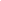 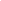 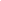 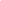 Українська державність: історія і сучасністьУкраїнська державність: історія і сучасність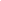 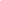 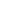 Українська та зарубіжна культураУкраїнська та зарубіжна культура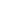 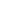 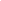 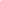 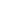 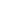 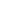 Філософія, політологія та соціологіяФілософія, політологія та соціологіяФілософія, політологія та соціологіяФілософія, політологія та соціологіяФілософія, політологія та соціологіяФілософія, політологія та соціологія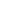 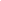 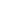 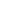 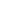 Практика англійської мовиПрактика англійської мовиПрактика англійської мовиПрактика англійської мовиПрактика англійської мовиПрактика англійської мовиПрактика англійської мовиПрактика англійської мовиПрактика англійської мовиПрактика англійської мовиПрактика англійської мовиПрактика англійської мовиПрактика англійської мовиПрактика англійської мовиПрактика англійської мовиПрактика англійської мовиПрактика англійської мовиПрактика англійської мовиПрактика англійської мовиПрактика англійської мовиПрактика англійської мовиПрактика англійської мовиПрактика англійської мовиПрактика англійської мовиПрактика англійської мови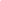 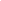 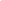 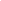 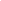 Ділова українська мова в перекладацькому аспектіДілова українська мова в перекладацькому аспектіДілова українська мова в перекладацькому аспектіДілова українська мова в перекладацькому аспектіДілова українська мова в перекладацькому аспектіДілова українська мова в перекладацькому аспекті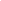 Латинська моваЛатинська моваЛатинська мова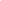 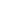 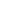 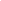 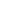 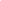 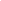 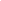 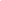 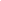 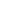 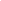 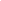 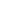 Загальне мовознавствоЗагальне мовознавство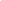 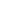 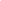 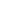 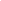 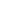 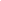 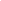 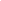 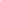 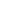 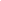 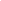 Навчальна практика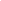 Навчальна практикаНавчальна практикаПедагогічна практикаПедагогічна практикаПедагогічна практика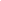 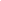 Педагогічна практика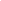 Педагогічна практика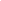 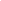 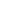 ДВВСДВВСДВВСДВВСДВВСДВВСДВВСДВВСДВВСДВВСДВВСФізичне виховання (позакредитна у 2,3,4 семестрах)Фізичне виховання (позакредитна у 2,3,4 семестрах)Фізичне виховання (позакредитна у 2,3,4 семестрах)Фізичне виховання (позакредитна у 2,3,4 семестрах)Фізичне виховання (позакредитна у 2,3,4 семестрах)Фізичне виховання (позакредитна у 2,3,4 семестрах)Фізичне виховання (позакредитна у 2,3,4 семестрах)Фізичне виховання (позакредитна у 2,3,4 семестрах)Фізичне виховання (позакредитна у 2,3,4 семестрах)Фізичне виховання (позакредитна у 2,3,4 семестрах)Фізичне виховання (позакредитна у 2,3,4 семестрах)Фізичне виховання (позакредитна у 2,3,4 семестрах)Фізичне виховання (позакредитна у 2,3,4 семестрах)Фізичне виховання (позакредитна у 2,3,4 семестрах)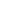 Форми атестації здобувачів вищої освітиАтестація випускника освітньої програми проводиться у формі атестаційного екзамену.Документ про вищу освітуДиплом бакалавра із присвоєнням освітньої кваліфікації: бакалавр середньої освіти, вчитель української мови і літератури, вчитель англійської мови і літератури освітньо-професійної програми Українська мова і література та англійські філологічні студії.ЗК 1ЗК 2ЗК 3ЗК 4ЗК 5ЗК 6ЗК 7ЗК 8ЗК 9ЗК 10ЗК 11ФК 12ФК 1ФК 2ФК 3ФК 4ФК 5ФК 6ФК 7ФК 8ФК 9ФК 10ФК 11ФК 12ФК 13ФК 14ФК 15ОК 1******ОК 2********ОК 3********ОК 4******ОК 5********ОК 6*********ОК 7********ОК 8**********ОК 9******ОК 10*****ОК 11**********ОК 12********ОК 13*********ОК 14********ОК 15*****ОК 16*********ОК 17**********ОК 18********ОК 19*********ОК 20*********ОК 21****************ОК 22***********ОК 23***************************ОК 24***************************ПРН 1ПРН 2ПРН 3ПРН 4ПРН 5ПРН 6ПРН 7ПРН 8ПРН 9ПРН 10ПРН 11ПРН 12ПРН 13ПРН 14ПРН 15ОК 1*****ОК 2*******ОК 3******ОК 4******ОК 5********ОК 6*********ОК 7**********ОК 8********ОК 9*********ОК 10*******ОК 11********ОК 12*********ОК 13********ОК 14*******ОК 15*********ОК 16********ОК 17********ОК 18*******ОК 19************ОК 20*************ОК 21************ОК 22************ОК 23***************ОК 24***************